DEN NORSKE KIRKE Tiller menighet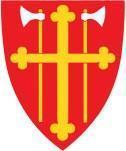 PROTOKOLL FRA MØTE I TILLER MENIGHETSRÅD06.06.2019 kl. 19.00-20.30 på Tiller menighetssenter.Til stede:	Oddny Clara Andresen, Svein Willy Danielsen, Finn Sverre Drabløs, Leiv Erik Elvestad, Ellen Margrete Hognestad, Randi Husevåg Garnes, Alf Egil Aaberge og Magnhild Haraldseide HofsøyForfall:		Håvard HolmÅpning: 		Leiv Erik Elvestad38/19		GODKJENNING AV INNKALLING OG SAKSLISTEVedtak:Innkalling og saksliste godkjennes.39/19		GODKJENNING AV PROTOKOLL FRA MØTET 02.05.2019Vedtak:
Protokollen godkjennes.40/19		GJENNOMFØRING AV VALGETStatus:Stemmestedsansvarlige er meldt til kirkevergen. Alle tilgjengelige opplysninger er lagt inn i valgmodulen. Eventuelle kandidater ved supplerende nominasjon godkjennes på kveldens møte og registreres innen 10. juni.Det skal alltid være to valgfunksjonærer til stede i valglokalene både under forhåndsstemmingen og på valgdagen.Forhåndsvalget ved menighetssenteret:Mange har tilbudt seg å stille som vakt ved forhåndsvalget, men noen tidspunkt er fortsatt ledige. Se tabellen nedenfor. Det er fint om flere kan melde seg, innen 1. august. Det gjelder også varamedlemmer, og nominerte inviteres også til å bidra. Ta kontakt med forvalter på mh893@kirken.no.Valgdagen 9. september:Det skal til enhver tid være 3 funksjonærer i lokalet. Derfor er det lagt opp til overlapping, slik tabellen nedenfor viser. Menigheten trenger altså 9 valgfunksjonærer til hvert stemmelokale på selve valgdagen. Tom rute i skjemaet indikerer behov for funksjonærer.Ta kontakt.Ellers:Menigheten tar en gjennomgang med valgfunksjonærer uken før valget.Alf ordner funksjonær-kort til alle som skal være med som valgfunksjonærer.37/19		REFERATSAKERA – 	NYTT FRA STAB OG UTVALGB – 	Ikke overnatting 31.05.-01.06. i Tiller kirke for de 22 Hoeggen-konfirmantene likevel.Leiv Erik Elvestad 					Magnhild Haraldseide HofsøyMenighetsrådsleder					Referent/menighetsforvalterDato:Tidspunkt:Kommentar:13. augustKl. 10.00-12.30ForvalterMangler én person15. augustKl. 18.00-20.00AlfFinnOK20. augustKl. 10.00-12.30LeivForvalterOK22. augustKl. 18.00-20.00RandiLeivOK27. augustKl. 10.00-12.30ForvalterMangler én person29. augustKl. 18.00-20.00EllenSvein WillyOK3. septemberKl. 10.00-12.30ForvalterMangler én person5. septemberKl. 18.00-20.00EllenAlfOKTidspunkt:Sjetne:Tonstad:08.30-13.001Alf2Oddny3Finn12.45-17.0012316.45-21.001Alf 2Finn 3